Verzameling afvinklijst:Cd’s van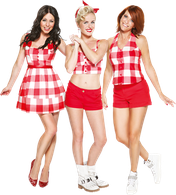 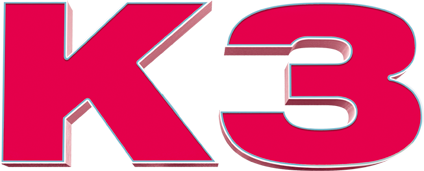 Standaard CD’s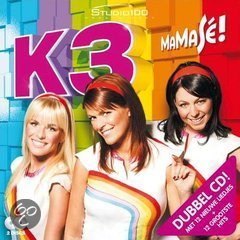 MaMaSé! (dubbel cd) 	2009			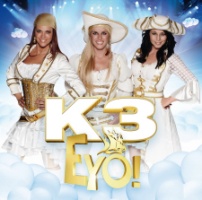 Eyo! 				2011			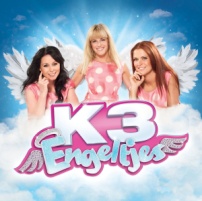 Engeltjes 			2012			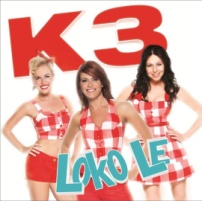 Loko Le 			2013			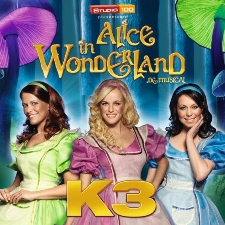 Alice in Wonderland	2011			Overige CD’s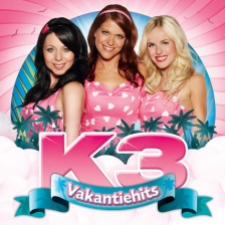 Vakantiehits			2012			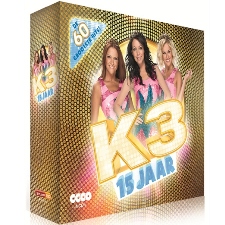 CD-box: 15 jaar K3 	2013			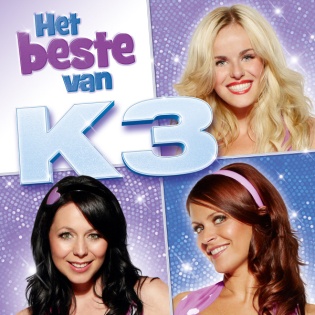 Het beste van K3		2015			